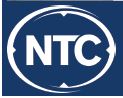 New Program Form		Use this form to create a new Program as part of a New Program Proposal. Attach a copy of the curriculum matrix used for Assessment. If creating a new program from an existing program, use the Program Modification Form instead.   Brief description of proposed program: Reason or rationale for proposed program: Additional information may be required when submitted. Does this program change affect other programs or other courses?     YES      NO If yes, attach document support from program faculty or course users. Does this proposal require additional resources?              YES     NO (Equipment, personnel, etc.) Please explain:   Will this proposal offer a potential articulation agreement?     YES     NO If YES, provide evidence for potential. New courses or courses to be modified to meet the new program’s requirements must have the appropriate Course Modification and/or New Course Form included in this submission. APPROVALS: Submitted by: Date: Program Title: Program Information:Program TitleAward Type & Title if different from Program Certificate                                                   Award Type & Title if different from Program   Diploma                                                    Award Type & Title if different from Program          AS                                                        Award Type & Title if different from Program        AAS                                                           Total Program Credits-CERTTotal Program Credits-DIPTotal Program Credits-ASTotal Program Credits-AAS# of Terms to complete Proposed Effective TermProgram Description (To be included in Catalog): Proposed Program Requirements: Include all courses for program: technical courses, courses taught by other programs, general education courses. Proposed Program Learning Outcomes:Attach a curriculum matrix showing course alignment and assessment. Division ChairDeanAASC ChairVPAA